Német „órakereső”1. SzókincsfejlesztésGyűjtsünk 28. oldalon lévő képről szavakat! Esetleg olyat is, amit nem látunk a képen, de a táskában lehet.2. Wo ist?  Präposition (Viszonyszavak)neben, unten, auf, in, zwischen, über, hinten, an viszonyszavak használata. Wo ist das Heft?  - Das Heft ist auf der Bank.Wo ist das Buch?Wo ist die Schultasche?........usw.3. Wie spät ist es? Hány óra van?4. DOBBLE Spiel2 kártyát felfordítunk, aki leghamarabb megtalálja az azonos időt mutató órát és el is mondja németül, az megkaphatja a kártyákat. Nyer, akinek a legtöbb kártyája összegyűlt.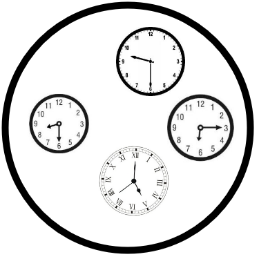 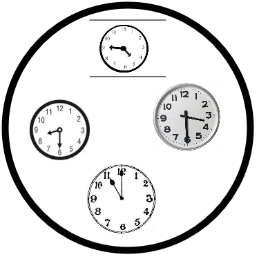 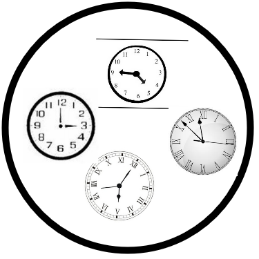 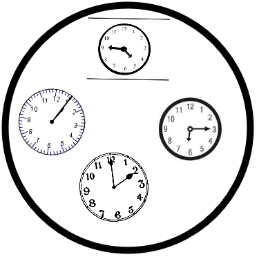 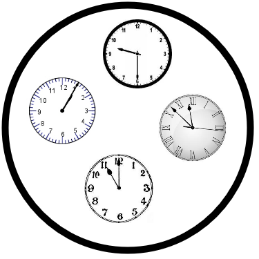 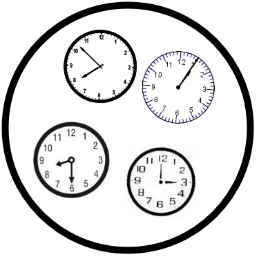 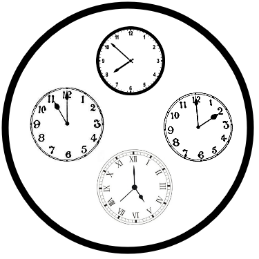 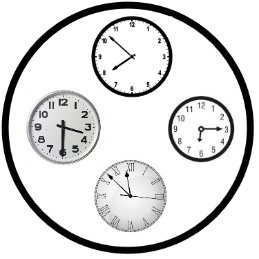 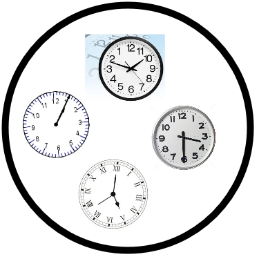 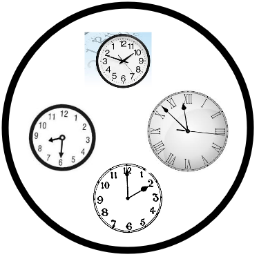 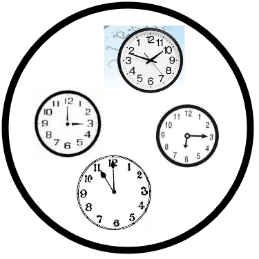 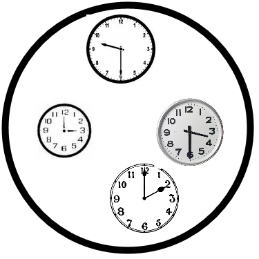 TaneszközökSchulsachenkönyvs Buchfüzets Heftiskolatáskae Schultaschetáblae Tafelkrétae Kreideszivacsr Schwammpade Banktanterems Klassenzimmertolltartóe Federmappeceruzar Bleistift